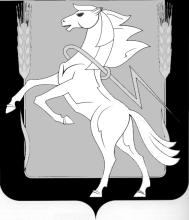 СОБРАНИЕ ДЕПУТАТОВ СОСНОВСКОГОМУНИЦИПАЛЬНОГО РАЙОНАШЕСТОГО СОЗЫВАРЕШЕНИЕ от « 23 » декабря 2020 года № 62      О внесении дополнений в приложение № 3 к Решению Собрания депутатов Сосновского муниципальногорайона от 20.02.2019№ 537 «Об арендной плате за землю на территории Сосновского муниципального района»В соответствии со ст. 39.7 Земельного кодекса Российской Федерации, Градостроительным кодексом Российской Федерации, Гражданским кодексом Российской Федерации, Федеральным законом от 06 октября 2003 года № 131-ФЗ «Об общих принципах организации местного самоуправления в Российской Федерации», Законом Челябинской области от 24 апреля 2008 года № 257-ЗО «О порядке определения размера арендной платы за земельные участки, государственная собственность на которые не разграничена, предоставленные в аренду без проведения торгов», Уставом Сосновского муниципального района, на основании Дополнения №2 от 30.11.2020г. к отчету от 12.02.2019 г. №УДК 334 Уральского филиала финансового университета при Правительстве РФ «Экономическое обоснование и расчет коэффициентов К1, К2, К3, применяемых при расчете арендной платы за земельные участки разных категорий, расположенных на территории Сосновского муниципального района Челябинской области, находящихся в муниципальной собственности или государственная собственность на которые не разграничена»,   Собрание депутатов Сосновского муниципального района шестого созыва, РЕШАЕТ :1. Внести в приложение №3 к решению Собрания депутатов Сосновского муниципального района от 20.02.2019 № 537 «Об арендной плате за землю на территории Сосновского муниципального района» следующие дополнения:1) дополнить пунктом 23 следующего содержания: 2. Направить настоящее Решение Главе Сосновского муниципального района для подписания и опубликования.3. Опубликовать настоящее Решение в Информационном бюллетене «Сосновская Нива» и разместить на сайте органов местного самоуправления Сосновского муниципального района в сети Интернет - www.chelsosna.ru.4. Настоящее Решение вступает в силу со дня его официального опубликования.Глава Сосновского                                                           Председатель Собраниямуниципального района                                                  депутатов Сосновского                     муниципального района____________Е.Г.Ваганов                                                ___________Г.М. ШихалеваNп/пКатегория арендатораК323Организации и индивидуальные предприниматели, осуществляющие инвестиционную деятельность, в форме капитальных вложений в соответствии с Федеральным законом от 25.02.1999 года № 39 – ФЗ «Об инвестиционной деятельности, осуществляемой в форме капитальных вложений»0,5